Virtually No-Carb Slider Buns (recipe makes 4 buns)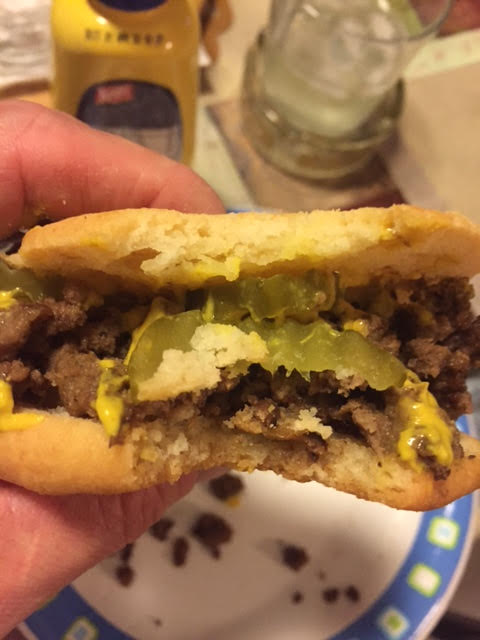 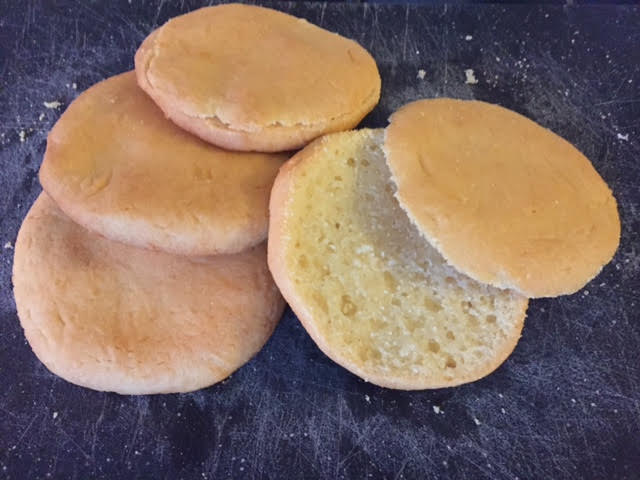 Ingredients 1 cup tapioca flour   ½ cup coconut flour ½ teaspoon regular table salt½ teaspoon baking powder ½ cup warm water ½ cup olive oil 1 large egg, beatenInstructionsPreheat oven to 350° F.Combine the tapioca flour with the salt, coconut flour and baking powder in a medium bowl. Mix well with a whisk. Pour in the oil, warm water and the whisked egg; mix until well combined. If the mixture is too thin, you should add one or two more tablespoons of coconut flour – one tablespoon at a time – until the mixture is a soft, but somewhat sticky dough.Scooping out ¼ of the dough at a time, roll each quarter into a ball, then flatten each out into the size of a slider bun on a parchment-lined baking sheet. There should be enough oil in the dough so that it doesn’t stick to your hands, but just dust them with a little tapioca flour if the dough sticks.Bake 35 minutes.  Allow to cool, then carefully slice each bun open so that you have a top and a bottom, like a little hamburger bun. 